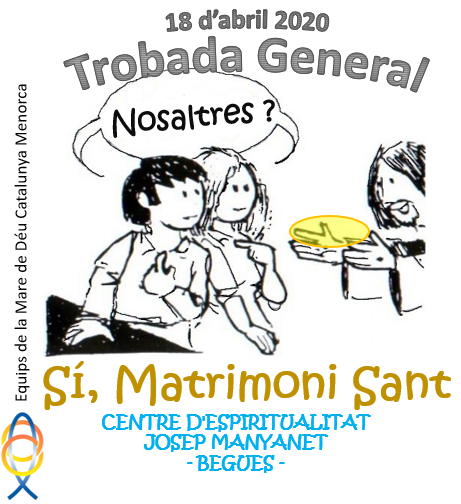 FULL D’INSCRIPCIÓEl cost de la trobada per persona és de 15 € per adult, els nens no paguen res. Es diners es recolliran al punt d’acollida.  Si us plau, empleneu les vostres dades i envieu aquest full d’inscripció al responsable del vostre sector,  abans del 22/03/2020.NOM I COGNOMSNOM I COGNOMSEQUIPSECTORMOBIL MAILNOM FILL EDATNOM FILL EDATNOM FILL EDAT